Федерация профсоюзов Беларуси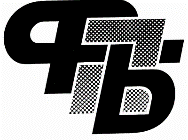 Интернет-портал 1prof.by220126, Минск, пр. Победителей, 21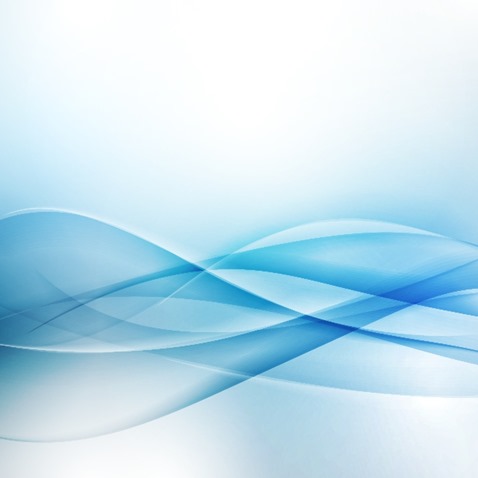 Тел:+375 17 203 90 31Факс:+375 17 210 43 37E-mail: contact@fpb.byПредседатель ФПБ: Орда Михаил СергеевичЗаместитель председателя: Поздняков Владимир МихайловичЗаместитель председателя: Грачев Вадим НиколаевичЗаместитель председателя: Манкевич Елена НиколаевнаСекретарь ФПБ по международной работе: Варфоломеева Анна ГригорьевнаЮридическая консультация:+375 17 203 94 62+375 17 203 82 94+375 17 203 96 14 Белорусский профсоюз работников отраслей промышленности «БЕЛПРОФМАШ»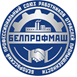 belprofmash.1prof.by220126 г.Минск, пр.Победителей, 21Тел./факс+375 17 375-84-27, +37517 364-87-74belprofmash@tut.byПредседатель Профсоюза: Курсевич Валерий ВикторовичЗаместитель председателя: Костян Михаил МихайловичПравовая инспекция труда:+375 17 348-87-19Техническая инспекция труда: +375 17 362-91-83Областная организация г.Минска и Минской области Профсоюза «БЕЛПРОФМАШ»minsk.belprofmash.1prof.by220126 г.Минск, пр-т Победителей, 21, ком.1105belprofmashminsk@mail.ruТел./факс +375 17-357-87-82Председатель областной организации: Васенков Юрий МихайловичПравовая инспекция труда +375 17 374-81-97Техническая инспекция труда +375 17 270-21-98Отдел организационной работы +375 17 394-81-60